Dispečerské řízení ES patří mezi jednu z forem řízení „výrobních procesů – produkčních řetězců“, sloužících k uspokojení poptávky po určitém druhu zboží. V případě ES je to elektřina – obr.1, kde podle definice řízení je aplikován řídící systém na řízený objekt.Řízený objektŘízeným objektem je ES, což je složitý a geograficky rozsáhlý systém výroby, přenosu a spotřeby elektřiny, v němž všechny subsystémy na sebe v každém okamžiku bezprostředně působí a musí být neustále ve fyzikální rovnováze:Výroba = spotřebaŘídící systémŘídící sytém je dispečerské řízení (SDŘ), což je řízení ES v reálném čase, tak aby systém plnil svoji funkci, tj. dodávku elektřiny odběratelům v požadovaném čase, množství a kvalitě.Dispečerské řízení tedy zabezpečuje:Řízení a sledování výroby a dopravy elektřiny v reálném časeAutomatické řízení výroby a dodávky podle plánuOptimalizace výroby a dodávky (úspora nákladů)Dispečerské řízení vychází z údajů operativní evidence a to jak plánu, tak zjištěných skutečných informací. Úkolem dispečinku je sledovat průběh realizace dodávky elektřiny od výroby ke spotřebiteli podle plánu, vyhodnocovat tento průběh, provádět operativní zásahy v případě odchylek.Příčiny odchylek mohou být různé, ale lze je v zásadě shrnout do dvou obecných bodů:patně nebo nepřesně sestavený plán,technické nebo organizační nedostatky.Funkce dispečerského řízení: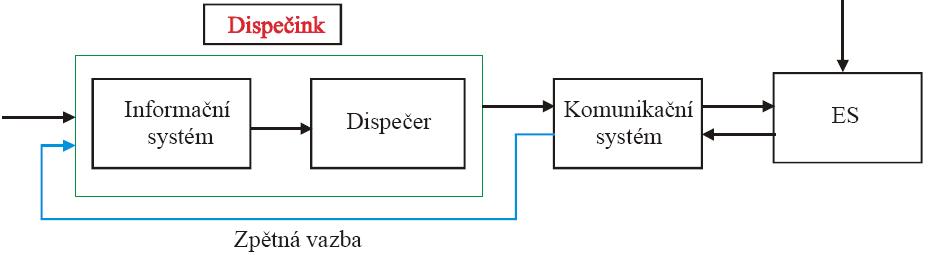 Dispečink musím mít prostřednictví prostředků informace o stavu řízeného systému (ES) a provádět jimy nezbytné zásahy, aby byla splněna funkce ES. Tyto zásahy lze provádět prostřednictvím dispečera nebo automaticky. Protože časové konstanty v ES jsou velice krátké a intelektuální schopnosti dispečera jsou konstantní je nutné ve většině případu provádět automatické řízení (např. regulace f a U). Pro dodržení bilanční rovnováhy je nutno aby systém reagoval velice rychle na změny – autonomně, bez zásahu řídícího systému. Komunikační systém představuje soubor prostředků pro přenášení informací mezi výkonnýmiprvky ES (generátory, vypínače, trafa apod.) a informačním systémem (řídícím). Pro přenos dat lze používat silové propoje mezi jednotlivými prvky ES (vedení, kabely).Řízení provozu elektrické stanicea) Elektrické rozvodné zařízení, transformátory, el. ochrany a v případě potřeby kompenzátory, kondenzátory a tlumivky. Zde se uskutečňují základní funkce normálního provozu i poruchových stavů:změny konfigurace provozní (manipulace s vypínači a odpojovači na příkaz), poruchové (automatické vypnutí vypínače elektrickou ochranou, opětné zapínání) a řešení předhavarijních a pohavarijních situací automatikami záskokůsběr dat  charakterizujících provoz, stavových veličin ( stavy vypínačů, pozice regulátorů, poruchová hlášení ) a měřených veličin ( U, I, P, Q, f, odečty elektroměrů apod.)regulačních veličin ; nejčastěji se jedná o regulaci napětí přepínáním odboček transformátoru. b) Společná a pomocná zařízení el. stanice, jejichž provoz je nutné řídit. Jedná se o akumulátorovou baterii připojenou na ss. rozváděč a usměrňovače, střídače, telekomunikační zařízení, vlastní spotřebu el. stanice se základním  zálohovaným napájením, pomocné  provozy transformátorů  (chlazení, využívání odpadního tepla ), pomocné provozní zařízení kompenzátoru ( pro najíždění, odstavování a chlazení), klimatizaci budov, osvětlování prostorů, výrobu potřebných médií ( stlačený vzduch ). Provoz těchto zařízení je v převážné většině automatický, sbírají a monitorují se pouze nejdůležitější data signalizující poruchu nebo možnost vzniku poruchy.c) Dozorna, ve které jsou soustředěna zařízení pro:sledování provozních a mimoprovozních veličin. Tyto veličiny jsou zobrazeny buď  na panelech ( signalizační panel se zobrazeným schéma rozvodny, stavy spínačů, v některých případech i s měřícími přístroji, panel poruchových hlášení, panel transformátoru se signalizací regulační odbočky a s měřením teploty vinutí ) nebo na terminálech řídícího systému řešeného na bázi počítačové techniky.ovládání spínačů, které je řešeno buď jednotlivě nebo s volbou rozvodny i odbočky.Ovládání může být prováděno z manipulačního panelu pro jednotlivé ovládání ( ovládací řídítka slouží současně jako stavové signalizační prvky), z manipulačního stolu ( pultu ), odkud se provádí ovládání s volbou. V případě, že řídící systém je řešen počítačovou technikou, ovládání bývá řešeno prostřednictvím  monitoru. Řídící systém obsahuje dvě vzájemně spolupracující části:informační systém zajišťující sběr ,zpracování, předávání a zobrazování informace.logický řídící systém, který zajišťuje manipulační a regulační procesy.A) Základní zařízení el. stanice (el. rozvodné zařízení, transformátory, kompenzátory, kondenzátory, tlumivky ), ve kterém se realizuje:sběr dat, ovládání spínačů a regulace.Toto zařízení je rozděleno na funkční celky ( odbočky el. rozvodného zařízení, jednotlivé stroje ), které mají srovnatelný ( často stejný ) charakter.B) Jednotlivé řídící systémy ( blokové ), které řídí činnost výše uvedených funkčních celků. Do těchto bloků patří:sběr dat odbočky ( analogové s převodem na digitální a stavové údaje) zajištění ochranných funkcí odbočky  ( blokování vypínačů, el. ochrany) v rozsahu prvků a informací odbočky.C) Centrální řídící systém , soustřeďuje údaje z úrovně B, zajišťuje funkce zahrnující činnost ve více odbočkách, dále zprostředkovává přenosy mezi dispečinkem pro předávání informací a dálkové ovládání. Slouží i pro zpracování informací pro zobrazení stavů vypínačů, měřených veličin, poruchových stavů, buď na panelech, nebo na monitorech počítačů.Schopnosti řídících systémůV současnosti nejpropracovanějším systémem je úroveň C. Tato skutečnost je dána historicky, neboť první kroky ke zvyšování kvality provozu sítě vedly k dálkovému sběru informací a k dálkovému ovládání, kde původně reléové telekomunikační prostředky byly nahrazovány počítači.Systémové funkceOperační systém včetně driveru  pro standartní periférie           Inicializace systému                                         Dohled nad systémem                                                                                   Časové ošetření                                                                                             Provoz se dvěma počítači                                                                              Generování databáze                                                                                     Off-line / On-line testy.KomunikaceSběr dat z vlastních nebo cizích podstanic. Spojení s podřízenými a nadřízenými řídícími systémy pomocí dálkového přenosu nebo LAN sítí. Cyklicky vyvolávaný nebo vyžádaný provoz přes nízkofrekvenční kanály nebo přes modemy. Spontánní provoz rádiový, telefonní vyvolávač a odpovídač. Rezervní cesta s přepínáním dvou cest na základě úrovně nebo s uzavřeným kruhem.Zpracování datHlášení                                                                                                          Měřené hodnoty                                                                                            Čítačové hodnoty                                                                                          Povely                                                                                                           Žádané hodnoty                                                                                             Informační vazby                                                                                          Periodická a spontánní archivace dat a událostí.Prezentace datVýstup seznamů hlášení: provozní deník                                         seznam nekvitovaných událostí                                                                                                             seznam poruch                                         seznam časově uspořádaných událostí                                          seznam dotazů na stav.